РЕШЕНИЕРассмотрев представление прокурора города Петропавловска-Камчатского от 07.11.2018 № 7/17-86-03-2018 об устранении нарушений федерального законодательства, в соответствии со статьями 60, 69 Решения Городской Думы Петропавловск-Камчатского городского округа от 13.07.2018 № 82-нд «О Регламенте Городской Думы Петропавловск-Камчатского городского округа», принимая во внимание рекомендации комиссии по противодействию коррупции в Городской Думе Петропавловск-Камчатского городского округа, созданной решением Городской Думы Петропавловск-Камчатского городского округа от 28.11.2018 № 323-р, Городская Дума Петропавловск-Камчатского городского округаРЕШИЛА:1. Представление прокурора города Петропавловска-Камчатского                        от 07.11.2018 № 7/17-86-03-2018 об устранении нарушений федерального законодательства (далее – представление) удовлетворить.2. Считать вопрос о принятии решения, предусмотренного частью 10.1 статьи 40 Федерального закона от 06.10.2003 № 131-ФЗ «Об общих принципах организации местного самоуправления в Российской Федерации», рассмотренным. Основания для принятия решения, предусмотренного частью 10.1 статьи 40 Федерального закона от 06.10.2003 № 131-ФЗ «Об общих принципах организации местного самоуправления в Российской Федерации», отсутствуют.3. Председателю Городской Думы Петропавловск-Камчатского городского округа сообщить прокурору города Петропавловска-Камчатского о результатах рассмотрения представления в письменном виде.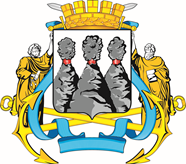 ГОРОДСКАЯ ДУМАПЕТРОПАВЛОВСК-КАМЧАТСКОГО ГОРОДСКОГО ОКРУГАот 30.01.2019 № 354-р17-я (внеочередная) сессияг.Петропавловск-КамчатскийО представлении прокурора города Петропавловска-Камчатского от 07.11.2018 № 7/17-86-03-2018 об устранении нарушений федерального законодательстваПредседатель Городской ДумыПетропавловск-Камчатскогогородского округаГ.В. Монахова